1	Nenne drei Tiere, die den Winter in Kältestarre verbringen.					___ P/3 P2	Beschreibe die Körperfunktionen des Eichhörnchens während der Winterruhe. 			___ P/3 P3	Erläutere, warum das Eichhörnchen keinen Winterschlaf halten muss.		 		___ P/5 P4	Erläutere, warum wechselwarme Tiere weder Winterschlaf noch Winterruhe halten können. 	___ P/5 P5	Liste in einer Tabelle vier Unterschiede zwischen Winterruhe und Kältestarre auf.		___ P/4 P1	Nenne drei Tiere, die den Winter in Kältestarre verbringen.					___ P/3 P2	Beschreibe die Körperfunktionen des Eichhörnchens während der Winterruhe. 			___ P/3 P3	Erläutere, warum das Eichhörnchen keinen Winterschlaf halten muss.		 		___ P/5 P4	Erläutere, warum wechselwarme Tiere weder Winterschlaf noch Winterruhe halten können. 	___ P/5 P5	Liste in einer Tabelle vier Unterschiede zwischen Winterruhe und Kältestarre auf.		___ P/4 PWie Tiere überwinternName:Test 7B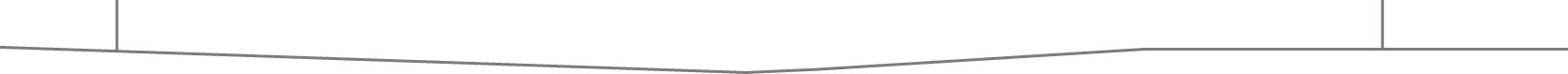 Kreuzotter, Regenwurm, Weinbergschnecke							Während der Winterruhe ist die Körpertemperatur des Eichhörnchens nur wenig herabgesetzt.Sein Herzschlag und seine Atmung sind normal.						Das Eichörnchen verbringt die meiste Zeit des Winters in seinem Kobel. Dieser ist z. B. mit	Federn und Moos ausgepolstert. Somit ist das Eichhörnchen gut gegen die Winterkälte	geschützt. Seine Körpertemperatur kann es daher – ohne viel Energie zu verlieren – nahezu	konstant halten. Genügend Nahrung findet das Eichhörnchen in seinen Verstecken. In diesen 	hat es Vorräte mit Nüssen und Eicheln angelegt.						Wechselwarme Tiere sind nicht in der Lage, ihre Körpertemperatur zu steuern. Diese ent-	spricht immer der Temperatur ihrer Umgebung. Sinken die Temperaturen, so werden sie	bewegungsunfähig und fallen in Kältestarre.							WinterruheKältestarreHerzschlag unverändert	Herzschlag stark herabgesetzt	Atmung unverändert	Atmung stark herabgesetzt	Körpertemperatur nur wenig herabgesetzt	Körpertemperatur entspricht der	Umgebungstemperatur	normale Bewegung	Bewegung stark verlangsamt bis	bewegungslos	Punkte:Wie Tiere überwinternName:Test 7BKreuzotter, Regenwurm, Weinbergschnecke							Während der Winterruhe ist die Körpertemperatur des Eichhörnchens nur wenig herabgesetzt.Sein Herzschlag und seine Atmung sind normal.						Das Eichörnchen verbringt die meiste Zeit des Winters in seinem Kobel. Dieser ist z. B. mit	Federn und Moos ausgepolstert. Somit ist das Eichhörnchen gut gegen die Winterkälte	geschützt. Seine Körpertemperatur kann es daher – ohne viel Energie zu verlieren – nahezu	konstant halten. Genügend Nahrung findet das Eichhörnchen in seinen Verstecken. In diesen 	hat es Vorräte mit Nüssen und Eicheln angelegt.						Wechselwarme Tiere sind nicht in der Lage, ihre Körpertemperatur zu steuern. Diese ent-	spricht immer der Temperatur ihrer Umgebung. Sinken die Temperaturen, so werden sie	 bewegungsunfähig und fallen in Kältestarre.							WinterruheKältestarreHerzschlag unverändert	Herzschlag stark herabgesetzt	Atmung unverändert	Atmung stark herabgesetzt	Körpertemperatur nur wenig herabgesetzt	Körpertemperatur entspricht der	Umgebungstemperatur	normale Bewegung	Bewegung stark verlangsamt bis	bewegungslos	Punkte: